Домашнее задание для 2 ОИИ, от 24.04.21.Повторять:Строение квинтового круга;Порядок появления знаков;Аккорд, трезвучие;Виды мажора (натуральный, гармонический). Новый материал: "Виды минора".Правило:Натуральный: т-пт-т-т-пт-т-тГармонический: повышается VII ст. Мелодический: вверх повышается VI, VII ст., вниз звучит как натуральный. Образец: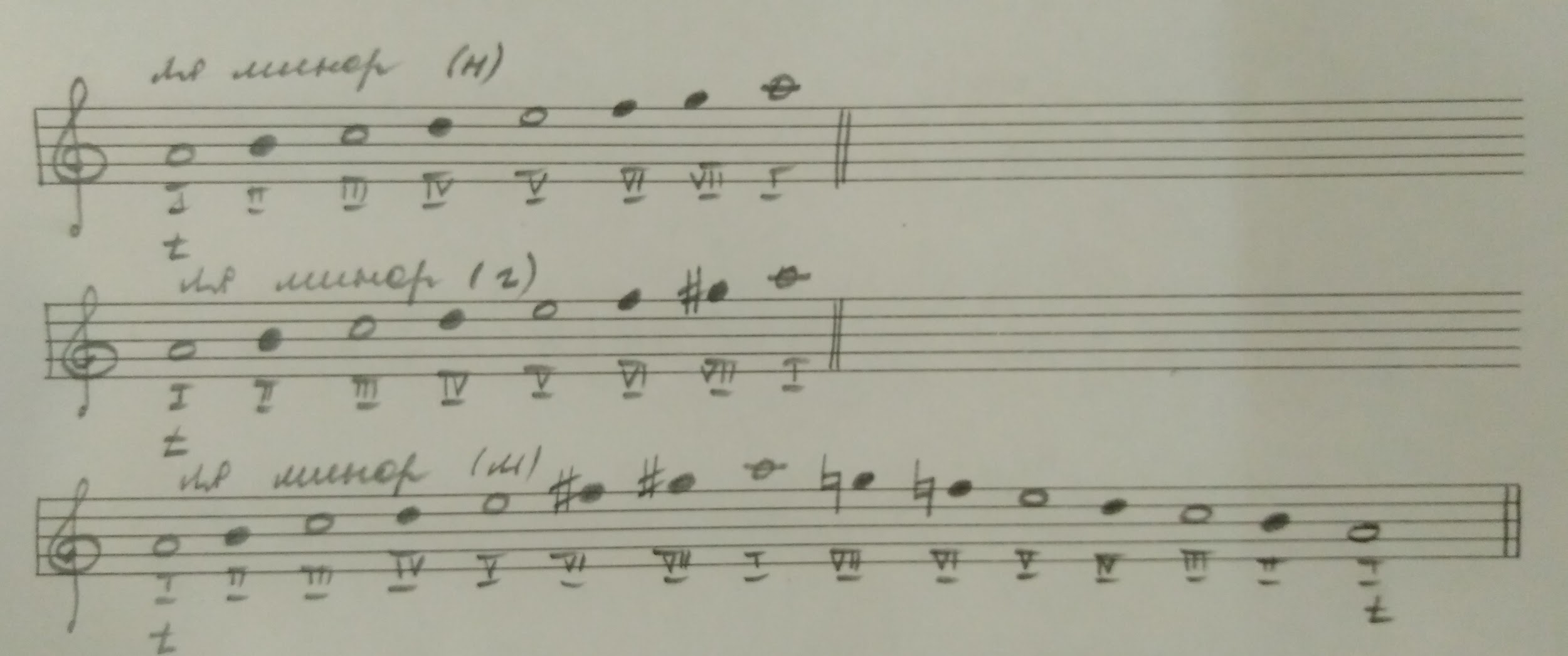 Построить гармонический и мелодический виды минора в тональностях ми минор, ре минор.Письменно. Построить Б5/3, М5/3, Ув5/3, ум5/3 вверх от звуков "ля", "си".Исполнение аккордов.Исполнять Б5/3 от всех белых клавиш:в пределах первой октавы;произнося звуки вслух;сначала звуки играть последовательно, затем вместе. 